BIBLIOTEKA GMINNA W PODEGRODZIU         serdecznie zaprasza uczniów kl.IV-VI                            szkół podstawowych na: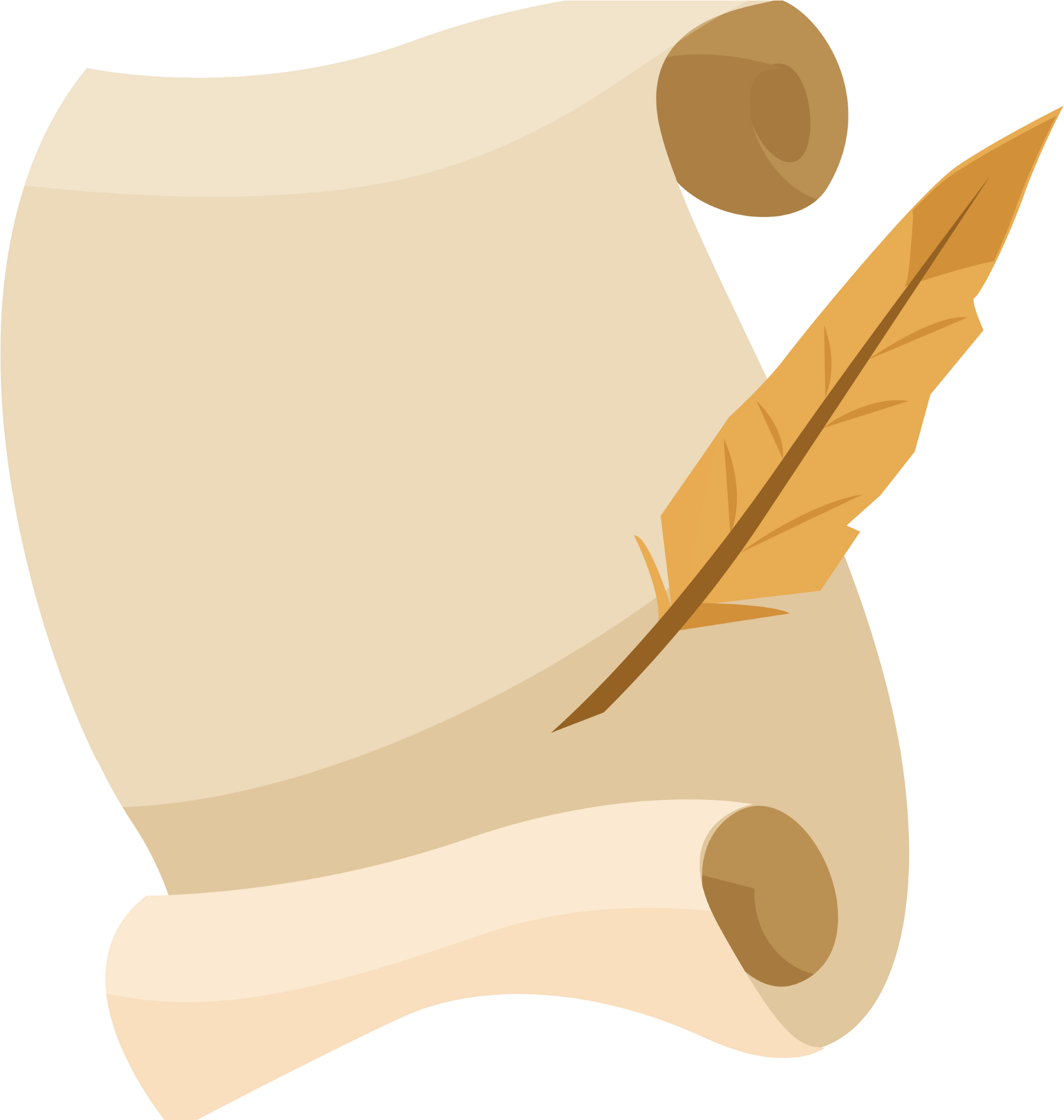 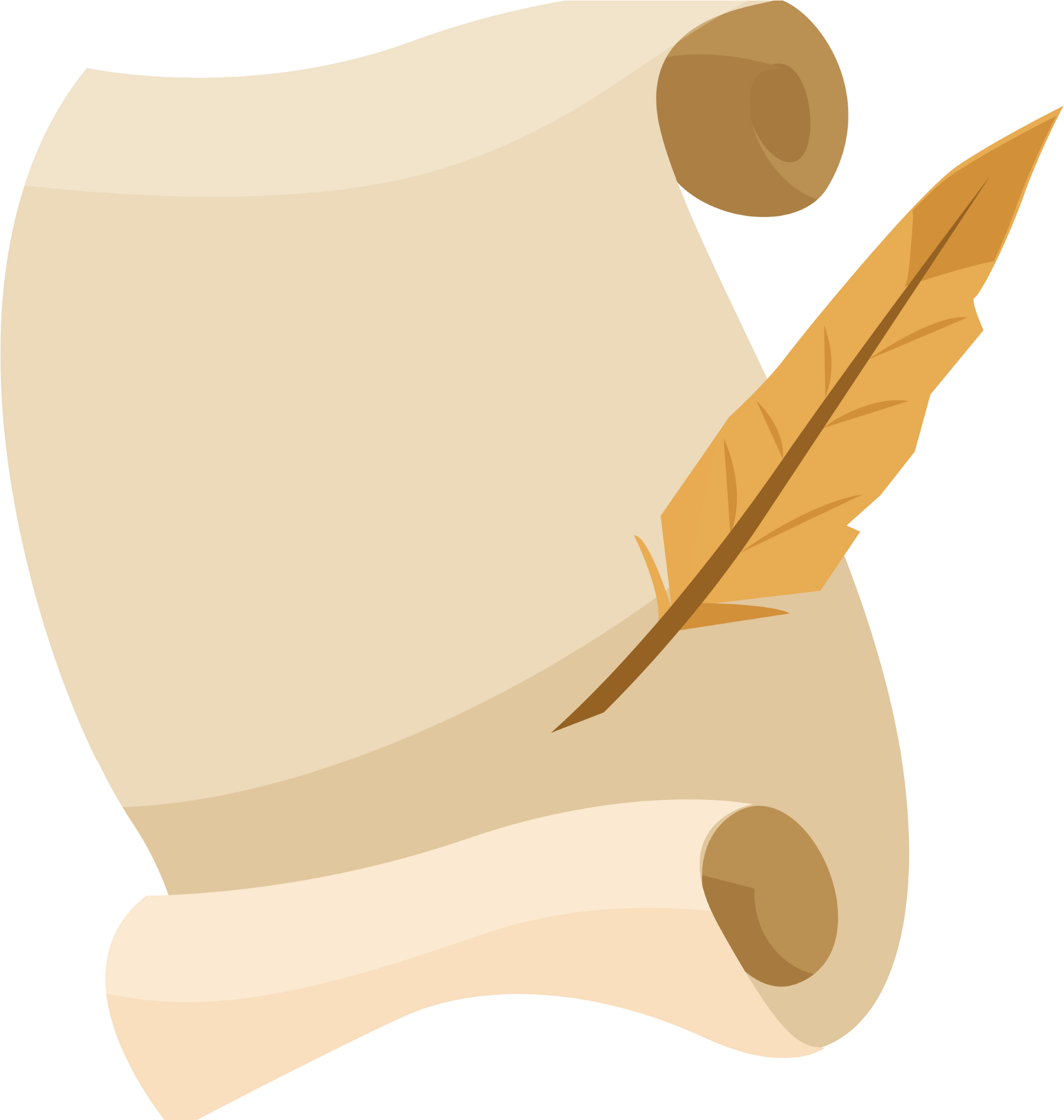      Zadanie konkursowe : opowiadanie      (max. 3 strony A4, czcionka Times New Roman 12)                                       Termin zgłoszeń : 18.11.2022r.     Zgłoszenia, regulamin, szczegółowe informacje :       Biblioteka Gminna  w Podegrodziu (18 444 13 47,  798 864 762)     oraz na stronie : www.biblioteka.podegrodzie.pl